April 5, 2017	In Re:	A-2016-2565296	A-2016-2565326	A-2016-2565344	A-2016-2565360	A-2016-2565364	A-2016-2565368	A-2016-2565369	A-2016-2565377	A-2016-2565378	A-2016-2565472	A-2016-2565480	A-2016-2565502	A-2016-2565504	A-2016-2565509	A-2016-2565543	A-2016-2565545	A-2016-2565547	A-2016-2565549	A-2016-2565635	A-2016-2565644(SEE ATTACHED LIST)Application of Pennsylvania Electric CompanyTo site and construct the Bedford North - Central City West 115 kV HV New Transmission Line construction project situated in the Central City Borough and Shade Township, Somerset County, and Napier, East St. Clair, and Bedford Townships, Bedford County, Pennsylvania.Hearing Notice	This is to inform you that a hearing on the above-captioned case will be held as follows:Type:		Initial HearingDate:		Wednesday & Thursday, May 24 & 25, 2017Time:		10:00 a.m. both daysPresiding:	Administrative Law Judge Jeffrey A. WatsonPiatt PlaceSuite 220301 5th AvenuePittsburgh, PA 15222Telephone:  412.565.3550Fax:  412.565.5692	Attention:  You may lose the case if you do not come to this hearing and present facts on the issues raised.	You must serve the Presiding Officer with a copy of ANY document you file in this case.	If you intend to file exhibits, two (2) copies of all hearing exhibits to be presented into evidence must be submitted to the reporter.  An additional copy must be furnished to the Presiding Officer.  A copy must also be provided to each party of record.	Individuals representing themselves are not required to be represented by an attorney.  All others (corporation, partnership, association, trust or governmental agency or subdivision) must be represented by an attorney.  An attorney representing you should file a Notice of Appearance before the scheduled hearing date.	If you are a person with a disability, and you wish to attend the hearing, we may be able to make arrangements for your special needs.  Please call the scheduling office at the Public Utility Commission at least five (5) business days prior to your hearing to submit your request.	If you require an interpreter to participate in the hearings, we will make every reasonable effort to have an interpreter present.  Please call the scheduling office at the Public Utility Commission at least ten (10) business days prior to your hearing to submit your request.Scheduling Office:  717.787.1399AT&T Relay Service number for persons who are deaf or hearing-impaired:  1.800.654.5988c:	ALJ Watson	Dawn Reitenbach	Calendar File	File RoomA-2016-2565296 APPLICATION OF PENNSYLVANIA ELECTRIC COMPANY
(Revised 3/23/17)JOHN L MUNSCH ESQUIRE
FIRST ENERGY CORPORATION
800 CABIN HILL DRIVE
GREENSBURG PA  15601
724.838.6210Representing Pennsylvania Electric Company 
ANTHONY C DECUSATIS ESQUIRE
MORGAN LEWIS & BOCKIUS LLP
1701 MARKET STREET
PHILADELPHIA PA  19103-2921
215.963.5034Accepts E-serviceRepresenting Pennsylvania Electric Company CALVIN J WEBB II ESQUIRE
SMORTO PERSIO WEBB & MCGILL
129 SOUTH CENTER STREET
EBENSBURG PA  15931Representing:A-2016-2565547 Kathy R Kelley & Jeffrey Kelley
PETER J CARFLEY ESQUIRE
LAVERY LAW
225 MARKET STREET SUITE 304
PO BOX 1245
HARRISBURG PA  17109-1245Representing:A-2016-2565344 Katherine L. ZieglerA-2016-2565360 Fritz Land Holdings LPA-2016-2565472 Shirley Huston & Gary E LambertA-2016-2565480 Martha Lorraine Anderson & John S AndersonA-2016-2565504 Keith A LohrA-2016-2565545 Albert StilesJAMES B MACRAE JR NANCY K MACRAE
503 ANDERSON ROAD
SCHELLSBURG PA  15559A-2016-2565364
KENNETH J SKONEKAREN J SKONE
101 HICKORY AVENUE
CENTRAL CITY PA  15926 A-2016-2565378SCOTT M ANDREWS  AUDREY A ANDREWS
176 SHAFFER MOUNTAIN ROAD
CAIRNBROOK PA  15924A-2016-2565543

DICK B LOHR AND KAREN G LOHR
1159 HOOVER ROAD
SCHELLSBURG PA  15559A-2016-2565502

ROBIN F & TAMMY J MILLER
1035 ELLIS ROAD
SCHELLSBURG PA  15559A-2016-2565326

DAN ROMAN
BERWIND CORPORATION
C/O THE WILMORE COAL COMPANY
509-15TH STREET
WINDBER PA  15963A-2016-2565549

WILMORE COAL COMPANY
509 15TH STREET
WINDBER PA  15963A-2016-2565369
VINCENT BEAL
2633 HOTEL DEVILLE TERRACE
HENDERSON NV  89044-0423A-2016-2565635

MICHAEL C LONG
1212 GOE AVENUE
PITTSBURGH PA  15212A-2016-2565368
FRANK J SHENIGO TRUSTEE
FRANK J SHENIGO REVOCABLE LIVING TRUST
1655 MARTIN ROAD
MOGADORE OH  44260A-2016-2565377
ROBINDALE ENERGY SERVICES INC
224 GRANGE HALL ROAD
ARMAGH PA  15920A-2016-2565509

KATHERINE L ZIEGLER C/O LINDA KRUPNIK
1379 NORTHWYCK COURT
MCLEAN VA  22102 A-2016-2565344
BRIAN C JONESTRACI A JONES
1708 DAGER CIRCLE
HARKEYSVILLE PA  19438A-2016-2565644

FRITZ LAND HOLDINGS LP
620 SOUTH RICHARD STREET
BEDFORD PA  15522A-2016-2565360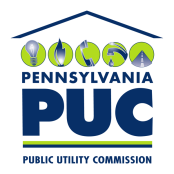  PUBLIC UTILITY COMMISSIONOffice of Administrative Law JudgeP.O. IN REPLY PLEASE REFER TO OUR FILE